С 28.10.13 по 1.11.2013 в ООШ № 21 проводилась неделя вежливости и воспитанности. Был составлен  ПЛАН проведения  тематической Недели вежливости и воспитанности.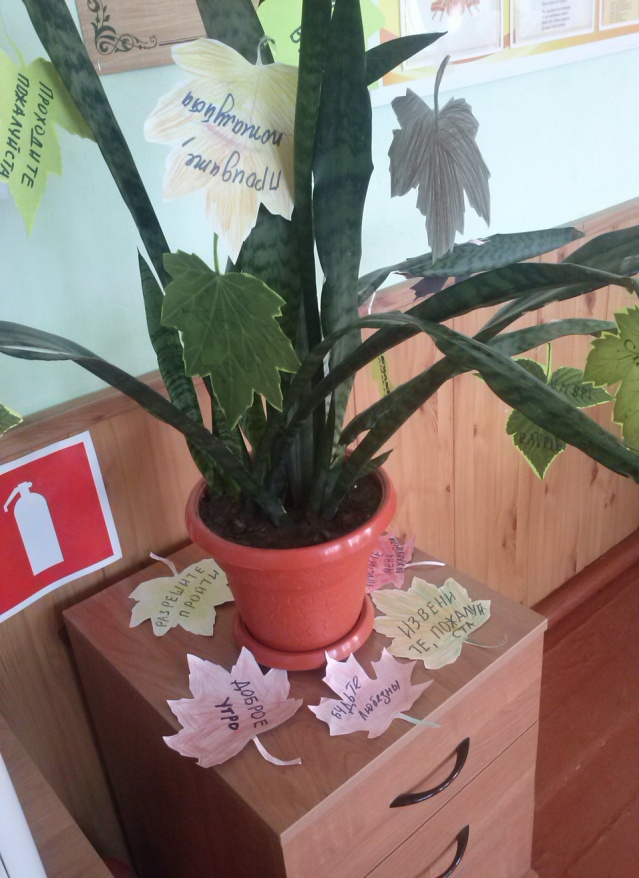 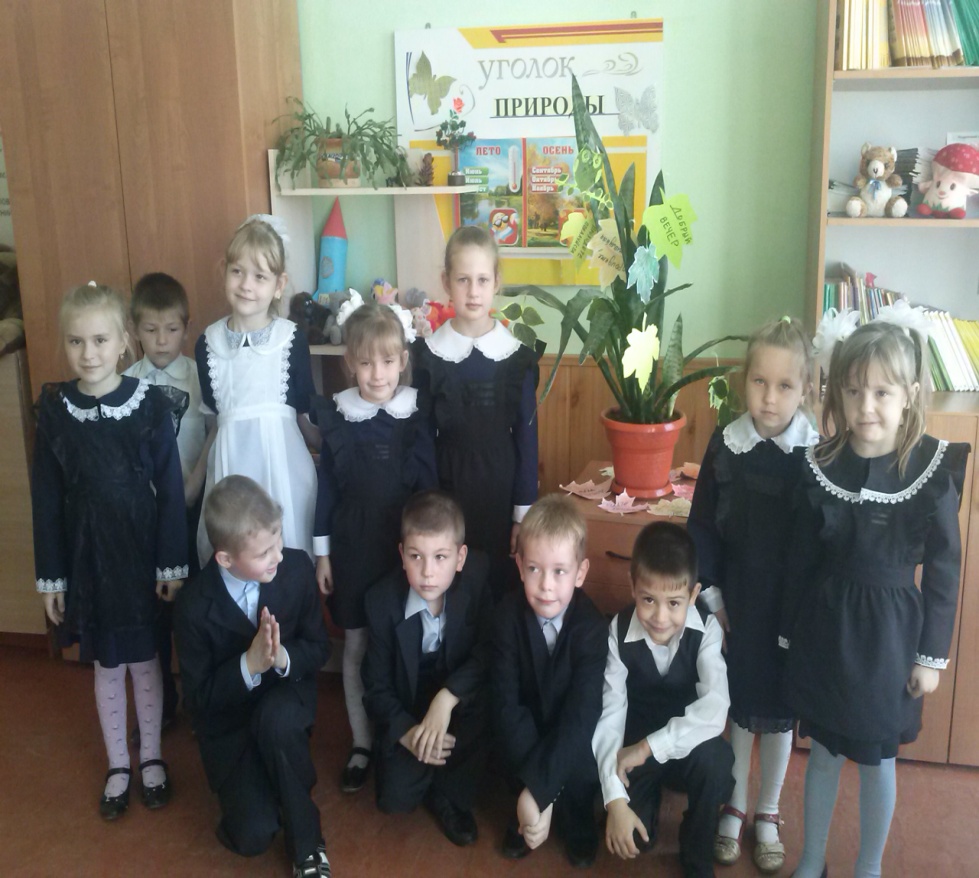 Учащиеся 1   класса подготовили выставку в классе «Осенний листопад волшебных слов и комплиментов» 
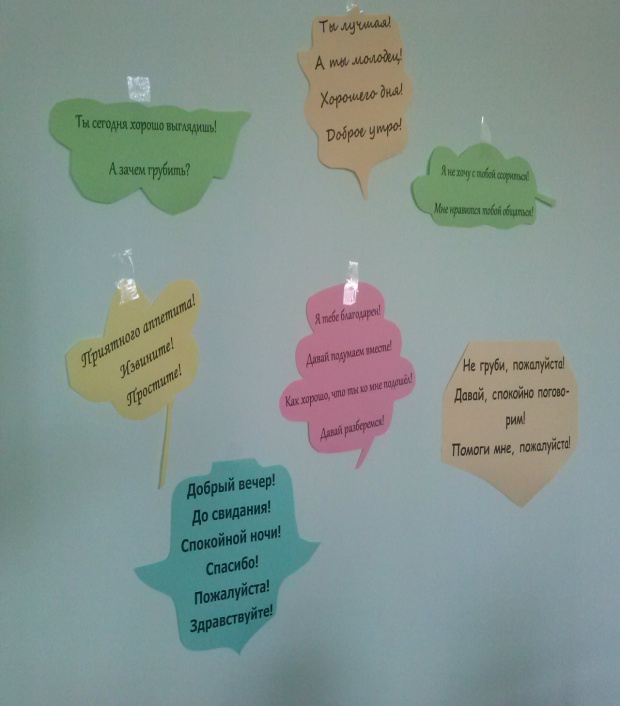 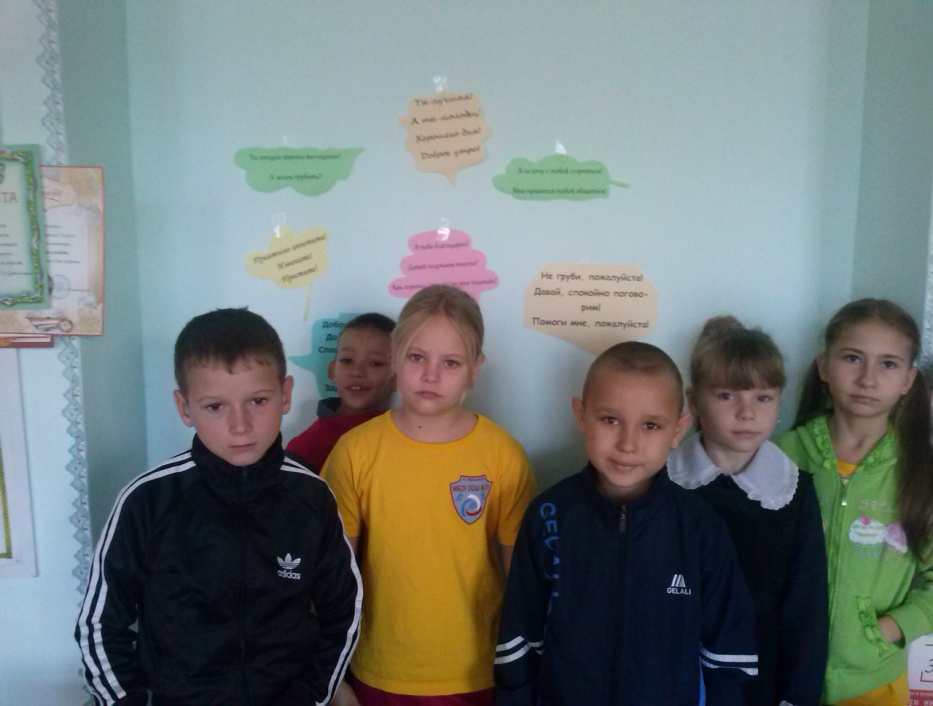 Учащиеся 3   класса подготовили выставку в классе «Осенний листопад комплиментов» 
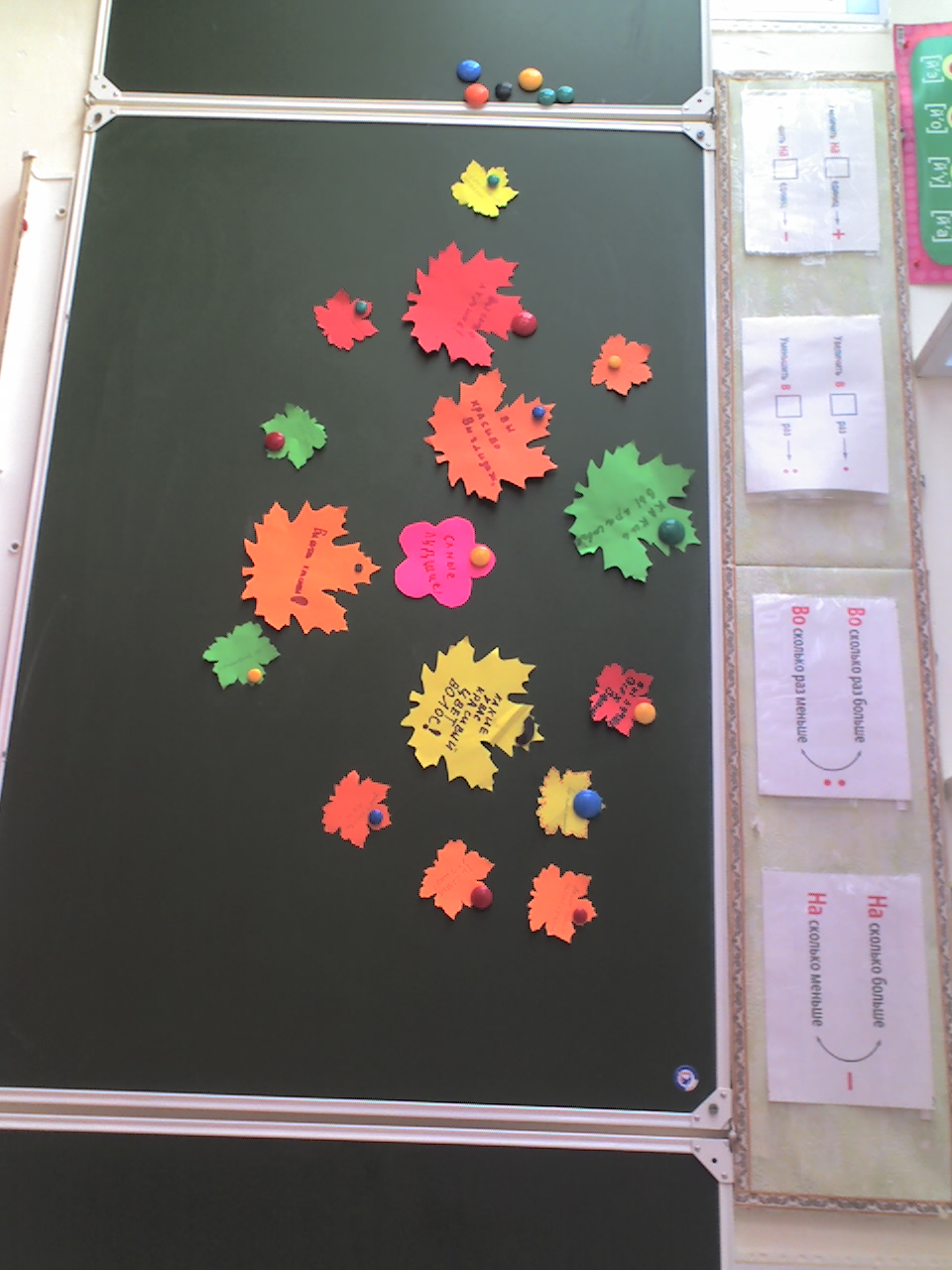 Учащиеся 4   класса подготовили выставку в классе «Осенний листопад комплиментов» 
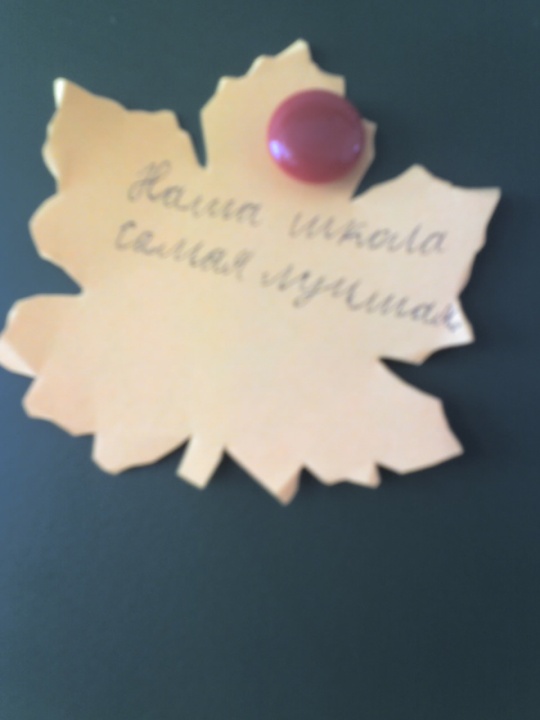 Правила поведения в общественных местах, транспорте, в кинотеатрах  учащимся  1-9 классов удалось использовать в реальных ситуациях, посещая  кинотеатр, что дало определённый результат неделе вежливости и воспитанности.Учащиеся 9 класса   провели деловую игру по профориентации  «Первый звонок работодателю», используя необходимые навыки культуры  при первом разговоре с работодателем по телефону.Учащиеся получили творческое задание: Составить словарь вежливости (высказывания известных людей). Высказывания украшали двери классных комнат в течении недели. По выполнении этого задания будет проведен рейтингов самых вежливых и воспитанных классов.Мероприятия, проведённые в ходе недели,  понравились учащимся.№п/пМероприятияКлассСрокиОтветственные1.Старт недели вежливости и воспитанности: заседание «Совета круглого стола»1-928.10Щербак Д.В.,старшая вожатая, Штомпель М.В., учитель английского языка2.Проведение классных часов «Вежливый пешеход»1-928.10-1.11Классные руководители3.Лекция с презентациейпо классам «Как высший дар нам речь дана»2-928.10- 1.11Штомпель М.В., учитель английского языка4.Выставка в классе «Осенний листопад волшебных слов и комплиментов»1-428.10 - 1.11Учителя начальных классов5.Составление словаря вежливости ( высказывания известных людей)5-928.10 - 1.11Штомпель М.В., учитель английского языка6.Рейд комитета «Забота и порядок»  «Культура внешнего вида учащихся»1-929.10Щербак Д.В., старшая вожатая7.Беседа  «Историческая память - главный критерий воспитанного человека» с просмотром кинофильма «Сталинград»7-926.10Классные руководители8.Конкурс «Правила поведения в общественных местах» (посещение кинотеатра)7-926.10Сопровождающие учителя 9.Информационный час по профориентации  «Первый звонок работодателю» 92.11Чекаловская Л.Е., классный руководитель 9 класса10.Подведение итогов. Составление рейтингов самых вежливых и воспитанных классов.1-91.11Штомпель М.В., учитель английского языка,Щербак Д.В., старшая вожатая